 Invulblad 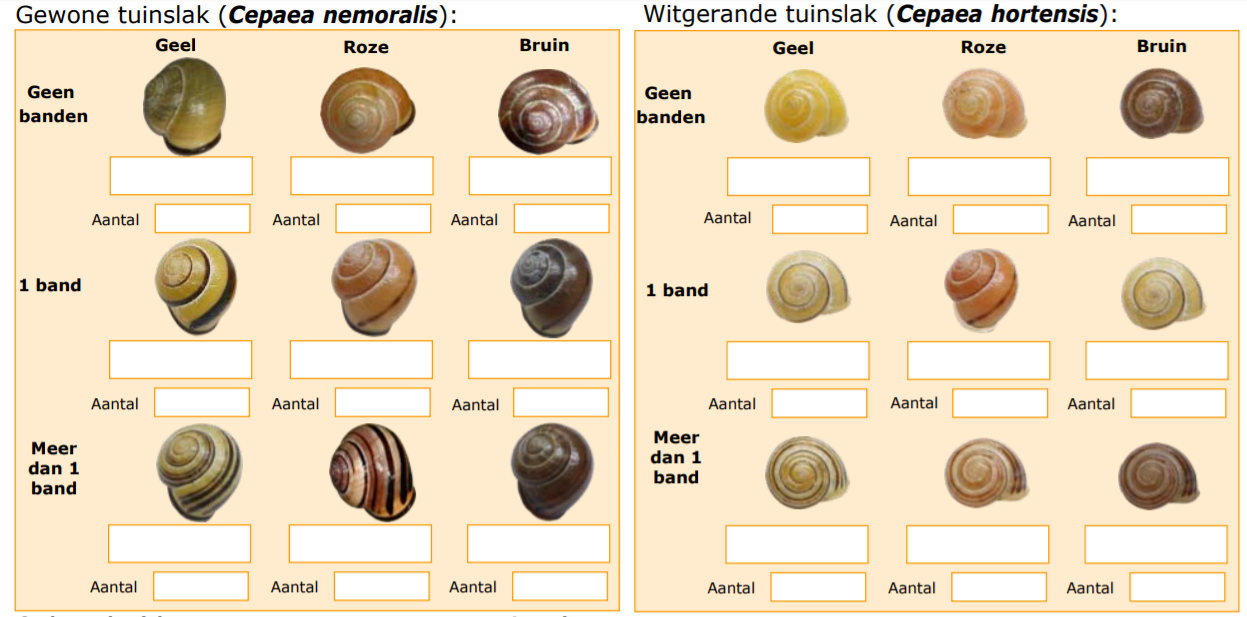 